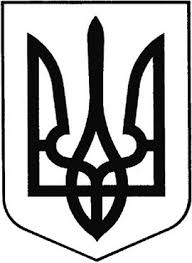                         ГРEБІНКІВСЬКА СEЛИЩНА РАДА                   Білоцeрківського району Київської області                           ВИКОНАВЧИЙ КОМІТЕТ                                   Р О З П О Р Я Д Ж Е Н Н Явід 18 лютого 2022 року           смт Гребінки                              №11-ОДПро скликання засідання виконавчого комітету Гребінківської селищної ради VIII скликанняКеруючись п.п. 2.5. 2 Регламенту роботи виконавчого комітету Гребінківської селищної ради, затвердженого рішенням виконавчого комітету Гребінківської селищної ради від 16.12.2020 року №01, відповідно до п.2, 20 ч. 4 ст. ст. 42 та 53 Закону України «Про місцеве самоврядування в Україні»ЗОБОВ`ЯЗУЮ:1.Скликати засідання виконавчого комітету Гребінківської селищної ради       21 лютого 2022 року об 11 годині 00 хвилин в актовій залі приміщення адміністративної  будівлі виконавчого комітету Гребінківської  селищної ради (пр. Науки буд.2, смт Гребінки ) з наступним порядком денним:1.1.Про проведення відкритого творчого конкурсу на визначення логотипу та слогану Гребінківської селищної територіальної громади1.2.Про розробку Стратегії розвитку Гребінківської селищної територіальної громади на 2023-2030 рокиДоповідає: ТИХОНЕНКО Олена Володимирівна - начальник відділу загально-організаційної роботи та управління персоналом1.3.Про створення та затвердження положення координаційної ради з питань запобігання та протидії домашньому насильству, насильству за ознакою статі та торгівлі людьми1.4.Про надання дозволу на вчинення правочину щодо нерухомого майна 1.5.Про надання дозволу на вчинення правочину щодо нерухомого майна 1.6.Про надання статусу дитини, позбавленої батьківського піклування 1.7.Про надання статусу дитини, позбавленої батьківського піклування 1.8.Про надання статусу дитини, позбавленої батьківського піклування 1.9.Про надання статусу дитини, позбавленої батьківського піклування 1.10.Про надання статусу дитини, позбавленої батьківського піклування Доповідає: АНАШКІНА-ВІТЧЕНКО Анастасія Анатоліївна – начальник служби у справах дітей та сім’ї Гребінківської селищної ради1.11.Про погодження структури та штатного розпису Комунального підприємства «Гребінківське ЖКГ»Доповідає: ПАРФЬОНОВ Михайло Сергійович - директор КП «Гребінківське ЖКГ»1.12.Про затвердження Положення про комісію з питань евакуації Гребінківської селищної територіальної громади та затвердження її персонального складуДоповідає: ВАСЮЩЕНКО Олександр Анатолійович – перший заступник селищного голови1.13.Про затвердження інформаційних та технологічних карток адміністративних послуг, що надаються через відділ надання адміністративних послуг виконавчого комітету Гребінківської селищної радиДоповідає: ЗБАРАЩЕНКО Наталія Сергіївна - начальник відділу надання адміністративних послуг виконавчого комітету Гребінківської селищної ради.1.14.Про організацію виконання заходів щодо забезпечення безаварійного пропуску повені на 2022 рік1.15.Про внесення змін до Програми соціально-економічного та культурного розвитку Гребінківської селищної територіальної громади на 2022 рік1.16.Про організацію проведення конкурсу з призначення управителя багатоквартирних будинків (групи будинків) на території Гребінківської селищної територіальної громади1.17.Про затвердження проєктно-кошторисної документації по об’єкту: «Реконструкція котельні Ксаверівської ЗОШ І-ІІІ ст. по вул. Київська, 94 в с. Ксаверівка,  Білоцерківського району Київської області (коригування)» 1.18.Про затвердження проєктно-кошторисної документації по об’єкту: “Реконструкція котельні ДНЗ (ясла-садок) "Сонечко" по вул. Ювілейна, 5 в смт. Дослідницьке, Білоцерківського району Київської області (коригування)"1.19.Про затвердження проєктно-кошторисної документації по об’єкту: «Реконструкція котельні Дослідницької ЗОШ І-ІІІ ст. по вул. Вчених, 1 в смт. Дослідницьке, Білоцерківського району Київської області (коригування)»1.20.Про затвердження проєктно-кошторисної документації по об’єкту: «Реконструкція котельні Гребінківської гімназії по пр. Науки, 5 в смт Гребінки, Білоцерківського району Київської області (коригування)»1.21.Про надання дозволу на видалення зелених насаджень (заява               Клопенка П.О.)1.22.Про надання дозволу на видалення зелених насаджень (заява Ляшка В.І.)1.23.Про надання дозволу на видалення зелених насаджень (заява Ляшка В.І.)1.24.Про надання дозволу на видалення зелених насаджень (заява     Вільшанського В.В.)1.25.Про передачу житла у спільну часткову власність Доповідає: РУДЕНКО Василь Миколайович – начальник відділу економічного розвитку, житлово-комунального господарства, капітального будівництва та інфраструктури 1.26.Про присвоєння та зміну адрес об’єктів нерухомості1.27.Про розроблення Схеми розміщення тимчасових споруд для провадження підприємницької діяльностіДоповідає: ВОРОНІНА Наталія Володимирівна – начальник відділу з питань земельних відносин та архітектури1.28.Різне.2. Начальнику відділу загально-організаційної роботи та управління персоналом апарату виконавчого комітету Гребінківської селищної ради ТИХОНЕНКО Олені Володимирівні :    2.1. Забезпечити розміщення інформації про дане розпорядження на офіційному сайті Гребінківської селищної ради;    2.2. Проінформувати членів виконавчого комітету та відповідальних за підготовку проєктів рішень про дату та місце засідання виконавчого комітету визначене п. 1 даного розпорядження.3.Контроль за виконанням даного розпорядження залишаю за собою.Селищний голова	                          (підпис)              Роман ЗАСУХА